Year 3 Home Learning – Monday 15th JuneWe would love to see the work you have been doing. If you would like to take a picture of your work and send it to us for feedback, our email address is year3@highworthcombined.co.ukReading – make sure you spend some time reading every day, 10 minutes minimum.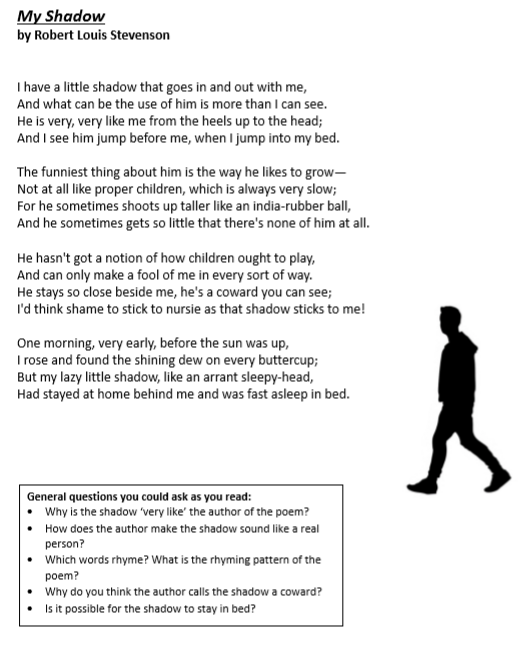 Maths – Alphabet Codes – Practising addition and subtractionThere are 26 letters in the alphabet.  Imagine that each letter has a value, corresponding to its place in the alphabet.So,  A = 1, B= 2, C=3 etc. Here are some mental maths tasks for you to complete: How much is your first name/middle name/surname worth? What is the total of all three of your names?What is the difference between the value of your first name and surname? Can you work out the value of all of your family’s names? Reading – Reading comprehensionRead the poem by Robert Louis Stevenson attached below.  It is called ‘My Shadow’.Read it at least two times before answering the reading comprehension questions.When I read the poem, I sneakily changed the pronouns to female in my head! So, I changed ‘he’ to ‘she’ and ‘him’ to ‘her’.  This made the poem more relevant to me. You might want to do this if you are a girl reading the poem!English – Root Word detectiveMany words have a ‘root’ which gives us a clue to the meaning of the word.I have collected words with the root ‘ward’, meaning direction.  Here are the words I collected:towardbackwardforwarddownwardhomewardHow many words can you collect that contain the root words below?  	tri (meaning three)          tele (meaning far, at a distance)       port (meaning move)Make a list of as many words as you can.  Make sure you know what the words mean.  If you need to check a spelling, look in a dictionary.	Science Food ChainsLearn all about food chains by watching the video and reading the information on BBC Bitesize.https://www.bbc.co.uk/bitesize/articles/zrjw7nb
Test what you have learned by completing the food chain challenges and answering the quiz questions.Music - DynamicsHere is a really interesting lesson about how composers use dynamics in music to create effects.  Dynamics means how loud and soft the music is.  It includes learning about a piece of music by the famous composer, Tchaikovsky.https://www.bbc.co.uk/bitesize/articles/z4gmt39Art – 5 minute sculptureCollect natural materials, e.g. stones, sticks, leaves, to create a 5-minute natural sculpture.  Can you:balance somethingjoin somethinglean something?Take a photo and send it to us in your email.